İÇİNDEKİLERDilekçeÖzgeçmişBaşvuru Konusu: Bu bölümde başvurulan konuya ilişkin bilgiler ve bildiri, Bildiri sunumunun kabul edildiğini gösteren belge,Bütçe: Toplantı/Konferans için ihtiyaç duyulan bütçenin detaylandırılması.Etkinliğin Wos veya Scopus’da tarandığını gösteren belgeFeragat formu (Bildirinin sorumlu veya ilk yazarı olunmaması durumunda sorumlu veya ilk yazardan imzalı feragat formu alınması gerekmektedir)EklerDilekçeÖzgeçmiş  *Başvuran akademisyene ait özgeçmiş Başvuru Konusu*Başvurulan konuya ilişkin bilgiler ve bildiri, Bildirinin kabul edildiğini gösteren belge *Bildiri kabul mektubu veya bildirinin kabul edildiğini gösteren e-postaBütçe*Etkinlik için ihtiyaç duyulan bütçenin detaylandırılması. (uçak bileti, otel fiyatı ekran görüntüsü ve kayıt ücreti gösterir belge)Etkinliğin Wos veya Scopus’da tarandığını gösteren belgeFeragat Formu (Birinci veya sorumlu yazar olunmaması durumunda zorunludur)Ekler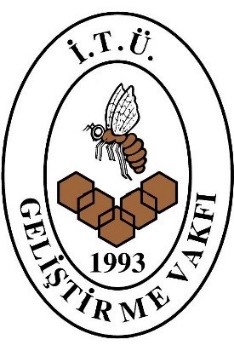 İTÜ Geliştirme VakfıYurt Dışı Bilimsel Toplantı Destekleri ProgramıETKİNLİK BİLGİLERİ FORMU*Konferans/toplantı talebi hakkında İTÜ Geliştirme Vakfına yazılan üst yazı,* Başvuru yapılacak bilimsel etkinliğe ait toplantıların, Web of Science Conference Proceedings Citation Index (CPCI-S, CPCI-SSH) veya Scopus veri tabanlarında arama ölçütü “Conference” seçilerek indekslendiğini gösteren çıktı/ekran görüntüsü,*Bildirinin sorumlu veya ilk yazarı olunmaması durumunda sorumlu veya ilk yazardan imzalı feragat formu alınması gerekmektedir.FERAGAT FORMU“……………….………………..……………………” tarihleri arasında “………………………………….…………………..” (Ülke/Şehir/Üniversite/Kuruluş)  gerçekleştirilecek olan “………………………………….……………….………………………………...” (Kongre/Konferans/Sempozyum) “………………………………………..…………………………………………………………………………………………………………………………………………….” başlıklı sözlü bildiriyi  “……….………………………………….……..” (Başvuru sahibi adı-soyadı) sunacak olup; bu sunumdaki hakkımdan feragat ediyorum.Gereğini saygılarımla arz ederim.*Belirtmek istediğiniz ek bilgi ve belgeleri bu bölümde yazabilirsiniz